SPECIAL RESEARCH SUPPORT GRANTS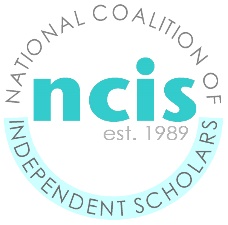 Dear Colleagues,As a non-profit member organization NCIS is committed to supporting members’ scholarly endeavors, and we recognize that the cost of buying books, journal access, subscribing to learned societies and buying online training can mount up alarmingly. We are therefore offering Special Research Support Grants (SRSG) to help members offset these research-related costs. SRSGs are grants of up to $150 each for research-related expenditure. These may be used to cover items such as:- books related to your research area- subscription to journal in your field- journal access (eg $99 for 12mth JSTOR subscription through NCIS)- registration fees for virtual conferences/seminars- subscription to learned society in your field- technical support- software- hardware (eg mic/headphone sets)- ergonomic aids (e.g. ergonomic chairs, molded keyboards)- other (including online training)Application must be made on the application form, and emailed to grants@ncis.org.Conditions
- Applicant must have been an NCIS Member AT FULL OR ASSOCIATE LEVEL in good standing for the 12 months prior to the relevant deadline. 
- Intended purchases of research-related materials, or such purchases already made in the 6 calendar months before the deadline may be claimed for. [NB a receipt for the purchase of the stated items will be required if the grant request is approved.]
- Only applications using the dedicated “Special Research Support Grants” application form will be considered.
- Grants will be disbursed through PayPal only, or to a US-based checking account. - NB Members who were awarded a Special Research Support Grant in the previous 12 months are not eligible to apply in this cycle. IMPORTANT DATES:                                                       Application Deadline       Decision Date           Spring Award:                      March 1st                          March 15th
Summer Award:                   July 1st                              July 15th
Fall Award:                          November 1st                    November 15thPlease note that you may still apply for a Conference Support Grant or Research Grant in the usual way, and that these grants can also be used to cover registration fees for virtual conferences (see www.ncis.org/grants).   ==================================================================Special Research Support Grant APPLICATION FORMPlease submit your application to the Grant Awards Chair at grants@ncis.org by midnight Eastern Time (ET) on the deadline.Submit your application to the Grant Awards Chair at grants@ncis.org by midnight ET on the relevant deadline. All applications will be acknowledged.NameAddress Email Membership levelFULL / ASSOCIATE (delete as appropriate)FULL / ASSOCIATE (delete as appropriate)I would like to apply for a Special Research Support Grant (max. $150) for research-related expenses. For proposed purchases, I have provided a link or documentary evidence of the cost. I understand that payment will not be made until proof of purchase is provided.For purchases already made (in the 6 calendar months before the deadline) I have provided a copy of the receipt.Members who were awarded a Special Research Support Grant in the previous 12 months are not eligible to apply in this cycle. I would like to apply for a Special Research Support Grant (max. $150) for research-related expenses. For proposed purchases, I have provided a link or documentary evidence of the cost. I understand that payment will not be made until proof of purchase is provided.For purchases already made (in the 6 calendar months before the deadline) I have provided a copy of the receipt.Members who were awarded a Special Research Support Grant in the previous 12 months are not eligible to apply in this cycle. I would like to apply for a Special Research Support Grant (max. $150) for research-related expenses. For proposed purchases, I have provided a link or documentary evidence of the cost. I understand that payment will not be made until proof of purchase is provided.For purchases already made (in the 6 calendar months before the deadline) I have provided a copy of the receipt.Members who were awarded a Special Research Support Grant in the previous 12 months are not eligible to apply in this cycle.  My research field / interests My research field / interestsBooks related to my research field Books related to my research field Publication detailsCostLink (for proposed purchase)Receipt attached? (For purchases made in the 6 calendar months before the deadline) YES / NOJournal access (e.g. $99 for annual JSTOR subscription through NCIS)Journal access (e.g. $99 for annual JSTOR subscription through NCIS)DetailsCostLink (for proposed purchase)Receipt attached? (for purchases made in the 6 calendar months before the deadline) YES / NOSubscription to specialist journalSubscription to specialist journalDetailsCostLink (for proposed purchase)Receipt attached? (for purchases made in the 6 calendar months before the deadline) YES / NOSubscription to learned society related to member’s researchSubscription to learned society related to member’s researchDetailsCostLink (for proposed purchase)Receipt attached? (for purchases made in the 6 calendar months before the deadline) YES / NORegistration fees for virtual conferences/seminarsRegistration fees for virtual conferences/seminarsDetailsCostLink (for proposed purchase)Receipt attached? (for purchases made in the 6 calendar months before the deadline) YES / NOSoftware/hardware (eg mic/headphone set)Software/hardware (eg mic/headphone set)Ergonomic aids (eg ergonomic chair, molded keyboard)Ergonomic aids (eg ergonomic chair, molded keyboard)Other (inc. online training)Other (inc. online training)DetailsCostLink (for proposed purchase)(for purchases made in the 6 calendar months before the deadline) YES / NOTOTAL EXPENDITURE (max. grant $150)TOTAL EXPENDITURE (max. grant $150)